                                                                                           Hausordnung                                                               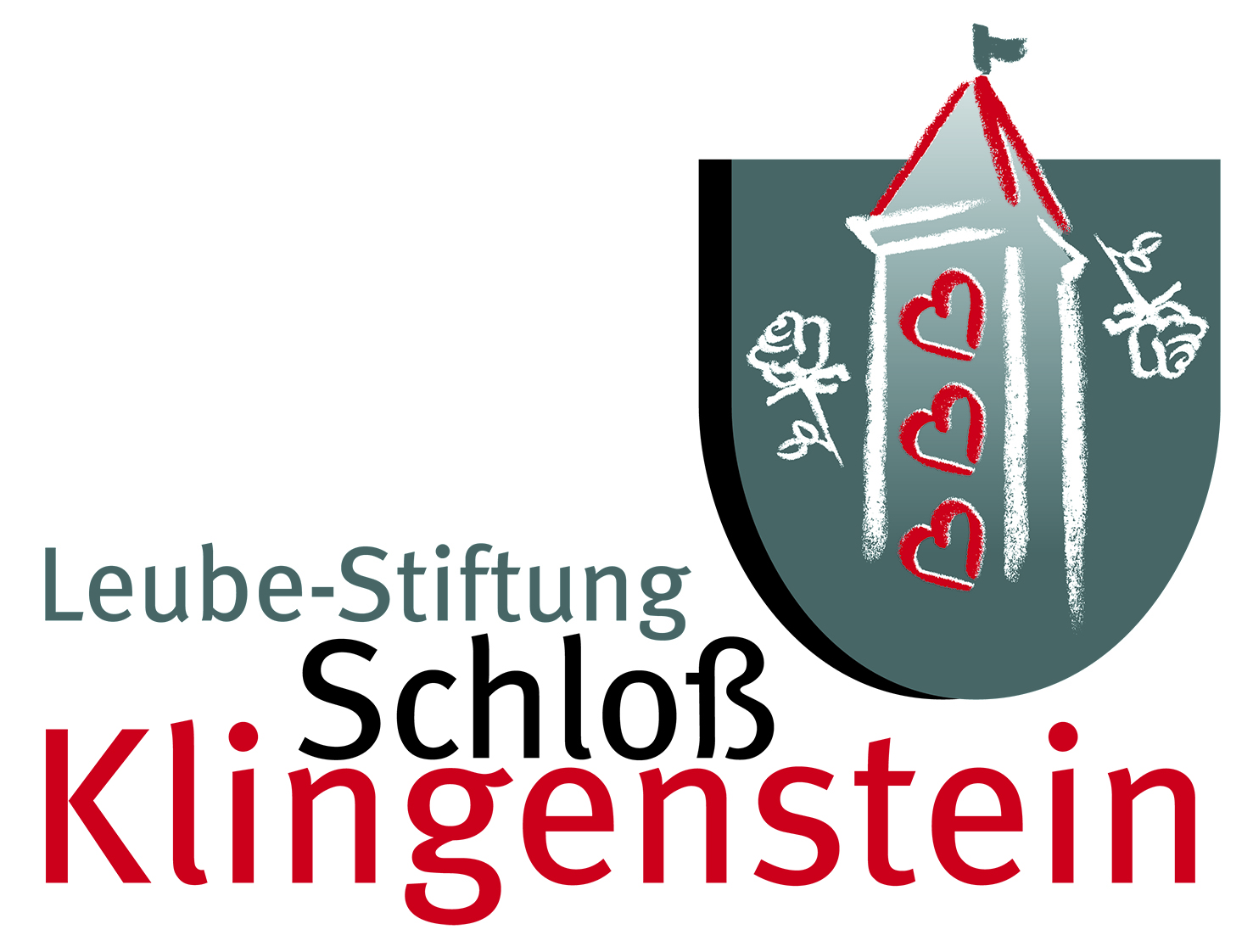  Liebe Gäste, fühlt Euch auf Schloß Klingenstein wie Zuhause, aber beachtet bitte unsere Besonderheiten! Denn hier ist einiges anders als daheim. Bitte teile diese Regelungen auch Deinen Freunden und Tagesgästen mit.ZimmerMöglichst alles am dafür vorgesehenen Ort lassen, bzw. Stühle, Geschirr oder ausgetauschtes Bettzeug wieder an seinen angestammten Platz räumen. Die Matratzen bitte immer mit einem Laken versehen, auch unter dem eigenen Schlafsack! Falls ein eigenes Laken vergessen wurde, bitte aus dem Wäscheschrank (Treppenaufgang) ausleihen und nach Gebrauch bei Herrn Mekle abgeben.                                                  OfenDas Anfeuern der Öfen bedarf einer gewissen ‚Übung‘. Bitte Herrn Mekle um Hilfe fragen. Es darf ausschließlich nur Brennholz aus dem Keller verwendet werden. Keinesfalls mitgebrachte Kohle oder andere Brennmaterialien sowie Papiermüll verfeuern! Nach Gebrauch gehört der Ofen ausgeräumt: Heiße Asche in den schwarzen Blecheimer füllen und auskühlen lassen. Danach diesen am vorderen Parkplatz vor dem Einfahrtstor den Abhang hinunter leeren.RaucherDas Rauchen im Haus ist verboten.Internet/WLANDie Nutzung des Internets ist kostenlos, erfolgt aber auf eigene Haftung.Party/ÜbernachtungsgästeBei größeren Veranstaltungen bitten wir um vorherige Absprache über Dauer und Lautstärke. Nur angemeldeten Personen ist die Übernachtung gestattet.HaustiereHaustiere sind nur nach Absprache und vorheriger Anmeldung bei der Verwaltung möglich.BeschädigungenKeine Angst vor Missgeschicken, nichts ist unersetzlich. Aber die Verwaltung muss es wissen, um für Reparatur, Ersatz oder Abhilfe zu sorgen. ReinigungTrotz Reinigungsgebühr muss das Schloss ‚besenrein‘ verlassen werden, ansonsten kann ein Reinigungszuschlag nach Stundenlohn entstehen. Unter besenrein verstehen wir:Spülmaschine nach Reinigung ausgeräumt und offen stehendWassererhitzer unter den Spülen/ im  Märchenzimmer-Bad ausgeschaltetKaffemaschine gespült und entleertBACKOFEN, Herd und Kühlschrank gereinigt, Kühlschrank ausgeschaltet bei angelehnter TürKeine Lebensmittel zurücklassen! Mülleimer geleert und Gelber Sack geschlossen in der grünen Tonne am Mülleimerplatz entsorgtÜber die neue Mauer zum Nizza-Türmle darf niemals mehr Abfall, Biomüll oder Asche entsorgt werden. Altglas bitte in öffentlichen Altglascontainer entsorgen (z.B. in der Schlossstraße aufwärts an der Leube-Schule)Kaminöfen ausgekehrt und heiße Asche im schwarzen Blecheimer deponiertHeizungen auf ‚Frostschutzzeichen‘ abgedreht, Fenster geschlossenBetten abgezogen und so hinterlassen wie vorgefundenDuschwände jeweils nach dem Duschen abziehen, WCs reinigenBenutzte Tischwäsche, Geschirrtücher, Handtücher und Bettwäsche bei Herrn Mekle abgebenAußenbereich aufräumen wie vorgefunden, Grill gründlichst reinigenFeuerstelle in Ruine gegebenenfalls aufgeräumt verlassenAn- und AbreiseDie An- und Abreise immer mit Herrn Mekle terminieren: Für die Schlüsselübergabe, den Kontroll-Rundgang sowie die Abrechnung anhand des Logis-Berichts. 